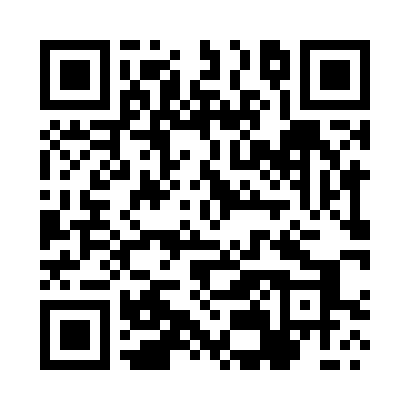 Prayer times for Korolowka, PolandMon 1 Apr 2024 - Tue 30 Apr 2024High Latitude Method: Angle Based RulePrayer Calculation Method: Muslim World LeagueAsar Calculation Method: HanafiPrayer times provided by https://www.salahtimes.comDateDayFajrSunriseDhuhrAsrMaghribIsha1Mon4:026:0012:304:577:008:522Tue3:595:5812:294:587:028:543Wed3:565:5612:294:597:038:564Thu3:535:5412:295:007:058:585Fri3:505:5112:295:027:079:016Sat3:475:4912:285:037:089:037Sun3:445:4712:285:047:109:058Mon3:415:4512:285:057:129:079Tue3:385:4312:275:067:139:1010Wed3:355:4012:275:087:159:1211Thu3:325:3812:275:097:179:1512Fri3:295:3612:275:107:189:1713Sat3:265:3412:265:117:209:1914Sun3:235:3212:265:127:229:2215Mon3:205:2912:265:137:239:2416Tue3:175:2712:265:147:259:2717Wed3:145:2512:255:157:279:3018Thu3:115:2312:255:177:289:3219Fri3:075:2112:255:187:309:3520Sat3:045:1912:255:197:329:3721Sun3:015:1712:255:207:339:4022Mon2:585:1512:245:217:359:4323Tue2:545:1312:245:227:379:4624Wed2:515:1112:245:237:389:4925Thu2:485:0912:245:247:409:5126Fri2:445:0712:245:257:429:5427Sat2:415:0512:245:267:439:5728Sun2:375:0312:235:277:4510:0029Mon2:345:0112:235:287:4710:0330Tue2:304:5912:235:297:4810:06